25.06.2020Temat. Funkcja kwadratowa –powtórzenie wiadomości, zastosowanie.Rozwiązujemy  nadal zestaw I str.216Dokładnie przeanalizuj rozwiązania zadań i zapisz je w zeszycie!Zad.6Liczba 3 jest miejscem zerowym funkcji kwadratowej f. Wyznacz drugie miejsce zerowe funkcji f, jeśli punkt P jest wierzchołkiem paraboli będącej wykresem tej funkcji. b) P(-3, -6) 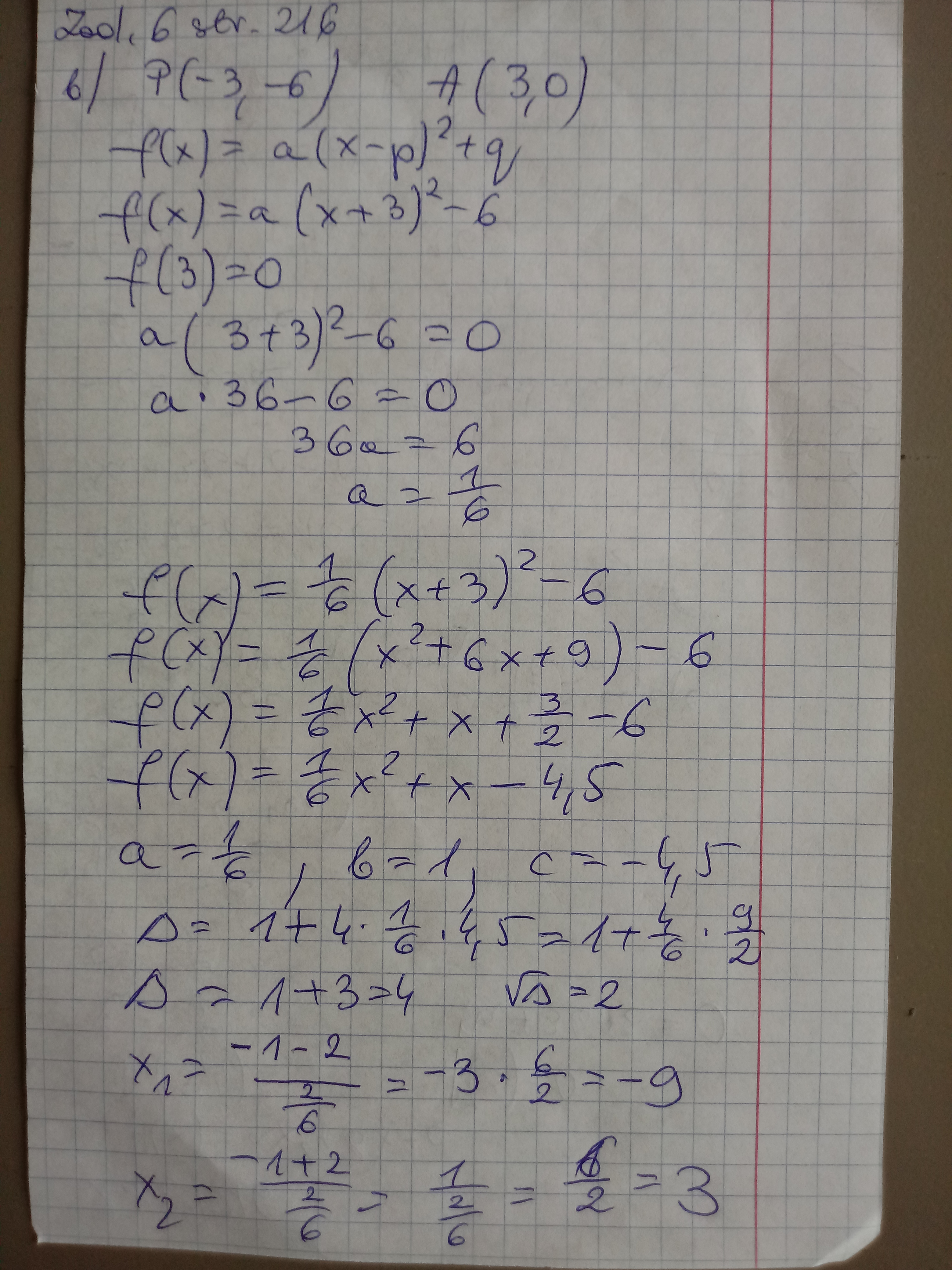 Zad. 7. Wyznacz punkty przecięcia paraboli z osiami układu współrzędnych oraz współrzędne jej wierzchołka. Naszkicuj tę parabolę. y = x2 + 2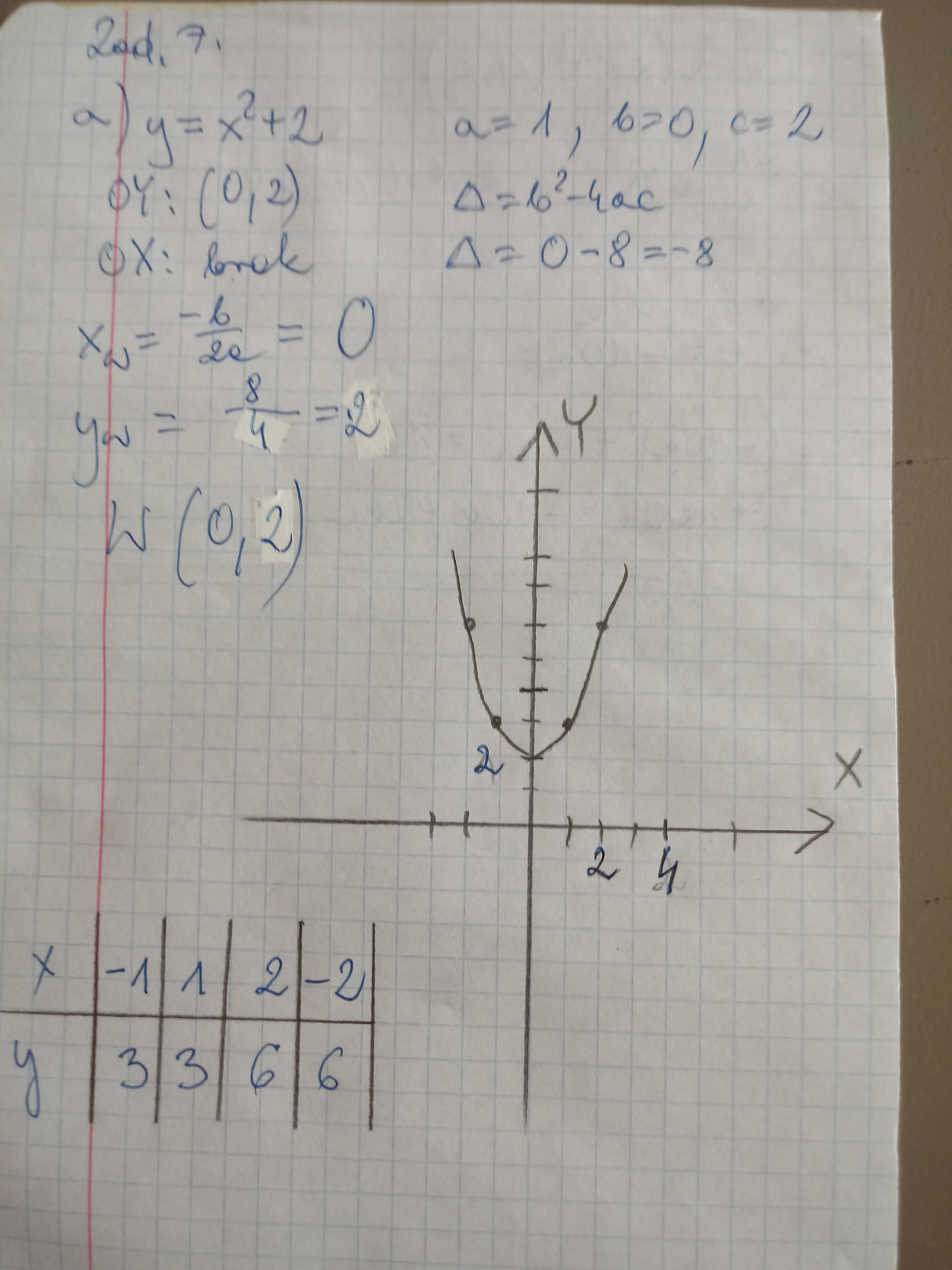  Zad. 8. Wyznacz zbiór wartości oraz przedziały monotoniczności funkcji f.f(x) = x2 – 7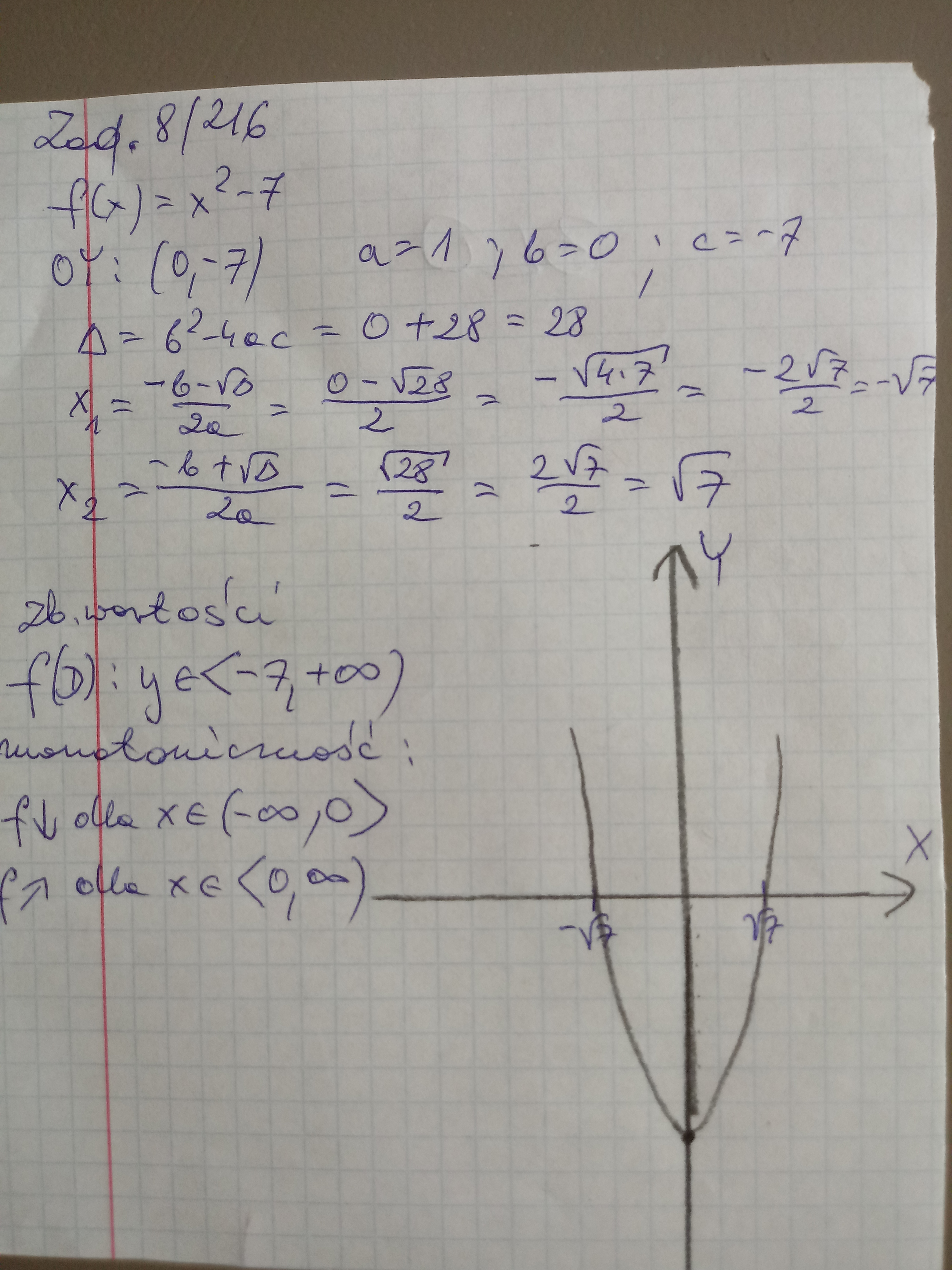 